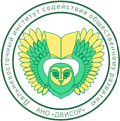 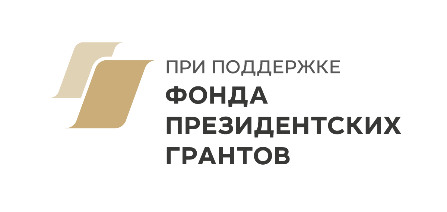 В рамках проекта «Возраст – состояние души»ПРОГРАММА КОНФЕРЕНЦИИ «Активное долголетие – современный тренд и ресурс развития общества»11.11.2020. Начало в 12.00 (Хабаровское время) ZOOMАктивное долголетие и качество жизни представителей третьего возраста как смысловые ориентиры деятельности АНО ДВИСР (Машовец Светлана Павловна, д.п.н., профессор, директор АНО ДВИСОР)Сохранение населения, здоровье и благополучие людей как приоритет в достижении национальных целей развития (Афанасьева Татьяна Борисовна, директор благотворительного фонда «Сибирский», Новосибирск)Жить счастливо после 70 – миф или реальность? (Сысоева Ольга Владимировна, к.пс.н, доцент, ДВГМУ)Активное долголетие в районе (Косякова Галина Ивановна, Председатель совета ветеранов Красночикойского района,  Забайкальский край)Из опыта работы общественной организации «Росток» с людьми «серебряного возраста» (Самчинская Любовь Павловна, руководитель некоммерческой организации, Партизанск Приморского края)Самозанятость как новый ресурс активного долголетия (Поличка Нина Петровна, д.п.н., к.ф-м.н, директор некоммерческого партнерства «Научный центр местного самоуправления», Хабаровск)Саногенное мышление и творческая деятельность - секреты сохранения психического здоровья пенсионера (Боровкова Тамара Ивановна, к.п.н., доцент, ДВФУ, Владивосток)Танцует молодежь XX века (Утенбергенов Сергей Айтуганович, председатель «Ассоциации пожилых людей», Благовещенск) Влияние эмоционального состояния на когнитивные нарушения у лиц старшего поколения (Верин-Галицкая Екатерина Александровна, АНО «Рука в руке», магистрант ТОГУ, Хабаровск)Учеба как фактор долголетия (Маленкович Татьяна Михайловна, к.п.н., доцент ПИ ТОГУ, Хабаровск)Особенности тренингов социальных умений и когнитивных навыков в работе с пожилыми людьми (Пахно Ирина Владимировна, к.пс.н, доцент, ТОГУ, Хабаровск)Представления школьников о старшем возрасте – ресурс взаимопонимания и сотрудничества (Москвина Наталья Борисовна, д.п.н., проф. ДВЮИ МВД РФ, зам. директора АНО ДВИСОР)Всё в наших руках! О техниках самопомощи (Тугушева Юлия Владимировна, антистрессовый кинезиолог, тренер по эмоциям)Активному долголетию – личная ответственность (Куприянова Валентина Иосифовна, к.ист.н., профессор РАНХиГС, лидер серебряных волонтеров)